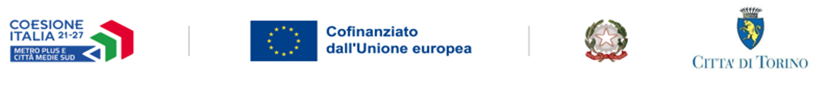 PN METRO PLUS E CITTÀ MEDIE SUD 2021-2027TO4.4.11.2.A – IMPATTOCUP MASTER - C18D24000000004ALLEGATO 6Dichiarazione sostitutiva dell’atto di notorietà resa ai sensi degli articoli 46 e 47 del Decreto del Presidente della Repubblica n. 445 del 28 dicembre 2000attestante il rispetto del principio “Do No Significant Harm” (DNSH) ai sensi dell'articolo 17 del Regolamento (UE) 2020/852 Il presente allegato deve essere compilato e firmato digitalmente
dal soggetto proponente / capofilaIl sottoscritto __________________________________________, nato a _____________________________, il ___________________________, C.F. _________________________________, Legale Rappresentante di ___________________________________________, Codice fiscale_____________, Partita IVA___________________, avente sede legale a ____________________________ in Via/Piazza ____________________________________ n. ____ CAP _______, PEC ________, consapevole della responsabilità penale cui può andare incontro in caso di dichiarazione falsa o comunque non corrispondente al vero (art. 76 del D.P.R.  n. 445 del 28/12/2000), ai sensi del D.P.R. n. 445 del 28/12/2000 e ss.mm.ii. DICHIARA che la realizzazione del progetto denominato  ______________________________ è coerente con i principi e gli obblighi specifici  del “Do No Significant Harm” (DNSH) di cui all’articolo 17 del Regolamento (UE) 2020/852 e del PN Metro Plus e Città Medie Sud 2021-2027;l'esclusione di iniziative potenzialmente dannose, in prima istanza, riconducibili ai settori indicati nell'allegato V del Regolamento per il Fondo InvestUE (Reg.UE n. 523/2021);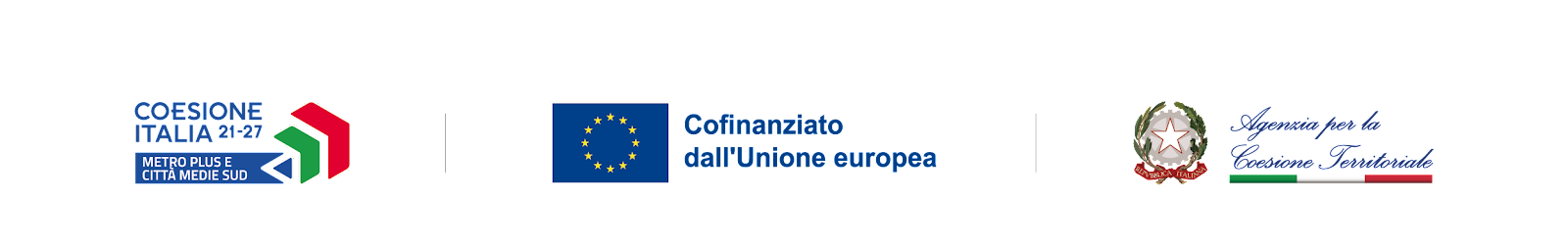 riguardo macchinari, impianti, attrezzature e dispositivi elettrici ed elettronici, saranno privilegiate le migliori e più ecocompatibili tecnologie disponibili (BAT)Gli investimenti in attività di ricerca e innovazione sono rivolti a ricerche il cui risultato è neutrale tecnologicamente (technological neutrality) nella sua applicazioneLuogo e data ____________  	Il Legale Rappresentante  	(Firma digitale) 